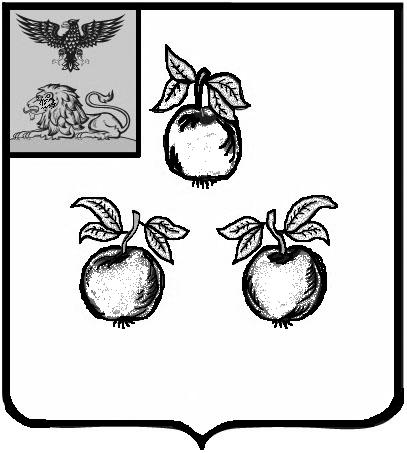                                                                                       Председателю                                                                               Муниципального совета                                                                                                                Корочанского района                                                                                     Субботину И.М.Уважаемый  Иван  Михайлович!Прошу внести на рассмотрение Муниципального совета Корочанского района проект решения «О внесении изменений в решение Муниципального совета Корочанского района от 31 октября 2017 года № Р/441-50-2 «Об утверждении местных нормативов градостроительного проектирования муниципального района «Корочанский район» Белгородской области».При рассмотрении проекта решения на заседании Муниципального совета своим представителем назначаю Агаркову Валентину Александровну – заместителя главы администрации района по строительству, транспорту, связи и ЖКХ.	Приложение:1. Текст проекта решения  на 2 л. в 1 экз.2. Пояснительная записка к данному проекту решения на 1 л. в 1 экз.3. Копия проекта решения на USB-флеш-накопителе.Глава администрации Корочанского  района                                                                  Н.В. НестеровВносится главой администрации                                                                       Корочанского района                                                                       ПроектРЕШЕНИЕО внесении изменений в решение Муниципального совета Корочанского района от 31 октября 2017 года № Р/441-50-2 «Об утверждении местных нормативов градостроительного проектирования муниципального района «Корочанский район» Белгородской областиРуководствуясь Градостроительным кодексом Российской Федерации, Федеральным законом от 6 октября 2003 года № 131-ФЗ «Об общих принципах организации местного самоуправления в Российской Федерации», Уставом муниципального района «Корочанский район» Белгородской области, в целях приведения нормативных правовых актов органов местного самоуправления Корочанского района в соответствие с действующим законодательством, Муниципальный совет Корочанского района р е ш и л :1.	Внести в решение Муниципального совета Корочанского района от 31 октября 2017 года № Р/441-50-2 «Об утверждении местных нормативов градостроительного проектирования муниципального района «Корочанский район» Белгородской области», следующие изменения:Раздел 1. «Общее положение» местных нормативов градостроительного проектирования муниципального района «Корочанский район» Белгородской области, утвержденного в пункте 1 названного решения, изложить в новой редакции:«Настоящие нормативы являются совокупностью расчетных показателей, установленных в соответствии с Градостроительным кодексом Российской Федерации в целях обеспечения благоприятных условий жизнедеятельности человека. Настоящие нормативы применяются при подготовке документов территориального планирования, градостроительного зонирования, документации по планировке территории.Нормативы градостроительного проектирования муниципального образования содержат минимальные расчетные показатели обеспечения благоприятных условий жизнедеятельности человека объектами социального коммунально-бытового инфраструктуры, доступности таких объектов для населения и направлены на:- обеспечение устойчивого развития территорий Корочанского района с учетом особенностей и роли в системе расселения;- формирование Белгородской агломерации на основании Схемы территориального планирования Белгородской области;- обеспечение планирования развития территории с градостроительным планированием.Нормативы решают следующие основные задачи:- установление минимального набора показателей, расчет которых необходим при разработке документов градостроительного планирования;- обеспечение оценки качества градостроительной документации в плане соответствия ее решений целям повышения качества жизни населения;- обеспечение постоянного контроля соответствия проектных решений градостроительной документации изменяющимся социально-экономическим условиям».2.	Настоящее решение вступает в силу со дня его официального опубликования.3.	Разместить настоящее решение на официальном web-сайте органов местного самоуправления муниципального района «Корочанский район» Белгородской  области (http://www.korocha.ru) и сетевом издании Корочанского района «Ясный ключ» (https://korocha31.ru).4.	Контроль за выполнением данного решения возложить на постоянную комиссию Муниципального совета Корочанского района по вопросам бюджета, финансов, налоговой политики и муниципальной собственности.Проект РЕШЕНИЯО внесении изменений в решение Муниципального совета Корочанского района от 31 октября 2017 года № Р/441-50-2 «Об утверждении местных нормативов градостроительного проектирования муниципального района «Корочанский район» Белгородской областиПОЯСНИТЕЛЬНАЯ ЗАПИСКАк проекту решения  «О внесении изменений в решение Муниципального совета Корочанского района от 31 октября 2017 года № Р/441-50-2 «Об утверждении местных нормативов градостроительного проектирования муниципального района «Корочанский район» Белгородской области»Настоящий проект решения разработан в соответствии положениями Градостроительного кодекса Российской Федерации, Федеральным законом от 6 октября 2003 года № 131-ФЗ «Об общих принципах организации местного самоуправления в Российской Федерации», законом Белгородской области от 10.07.2007 года № 133 «О регулировании градостроительной деятельности в Белгородской области», Уставом муниципального района «Корочанский район» Белгородской области.Настоящее решение выносится на обсуждение в целях приведения в соответствие с действующим законодательством целей использования местных нормативов градостроительного проектирования Корочанского района.В связи с изложенным предлагается в решение Муниципального совета Корочанского района от 31 октября 2017 года № Р/441-50-2 «Об утверждении местных нормативов градостроительного проектирования муниципального района «Корочанский район» Белгородской области» внести соответствующие изменения, а именно изложить раздел «1. Общие положения» в редакции, представленной перед Вами.Считаем необходимым утвердить данный проект решения.Подготовлен:Подготовлен:Подготовлен:Начальник отдела архитектуры - районный архитекторВ.С. ШайдаровСогласован:Согласован:Согласован:Заместитель главы администрации района по строительству, транспорту, связи и ЖКХВ.А. АгарковаНачальник юридического отделаадминистрации районаН.А. Овчинникова